16422B Stuebner Airline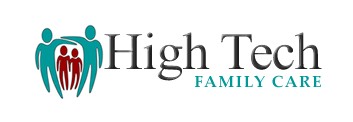       Spring, Texas 77379Phone: 832.534.8881Fax: 832.534.8811Email:info@htechfamilyspring.com    	Website: www.htechfamily.comCONSENT AND NOTICE OF PRIVACY PRACTICES	I acknowledge receiving the High Tech Family Care’s (referred to as “the clinic”), Notice of Privacy Practices (referred to as “Notice” or “NPP”). The Notice explains how the clinic may use and disclose your protected health information for treatment, payment and health care operations purpose. “Protected health information” means your personal health information found in your medical and billing records.General Consent to TreatI am the patient or parent/guardian of (	). I have the legal right to consent to medical and surgical treatment for patient. I voluntarily authorize and consent to such medical care, treatment, and diagnostic tests that the physicians, associates or assistants believe are necessary for this patient. I understand that by signing this form, I am giving permission to the doctors, nurses, physician assistants, and other health care providers at High Tech Family Care to provide treatment as long as I am a patient in this office or until I withdraw my consent.Electronic Medical Records and Electronic PrescriptionsI voluntarily authorize High Tech Family Care to allow E-Prescribing for the patient’s mail order prescription, which allows the health care providers to electronically transmit prescriptions to the pharmacy of my choice; review pharmacy benefit information and medication dispense history as long as this child is a patient in this office, or until I withdraw my consent. I also allow release of ethnicity for purposes of electronic records tracking._____________________________________			Name of Patient			_____________________________________		________________________________Name of Patient's Representative (Printed)		Relationship to Patient________________________________	_____		___________________________Signature of Patient or Patient's Representative		Date